Accès au succès, page 143 du chapitre 6Bandes de questions et de questions incitatives pour élaborer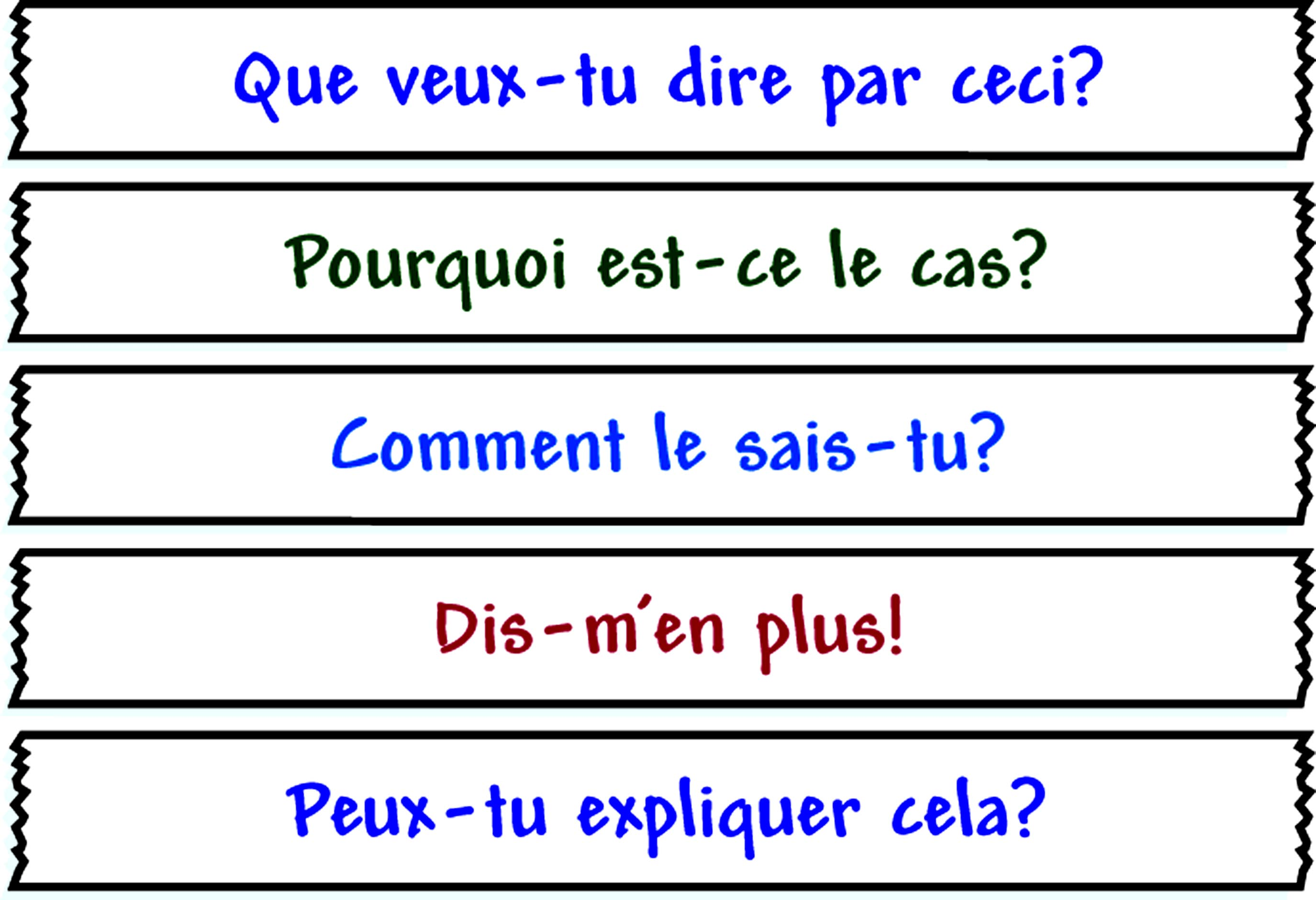 